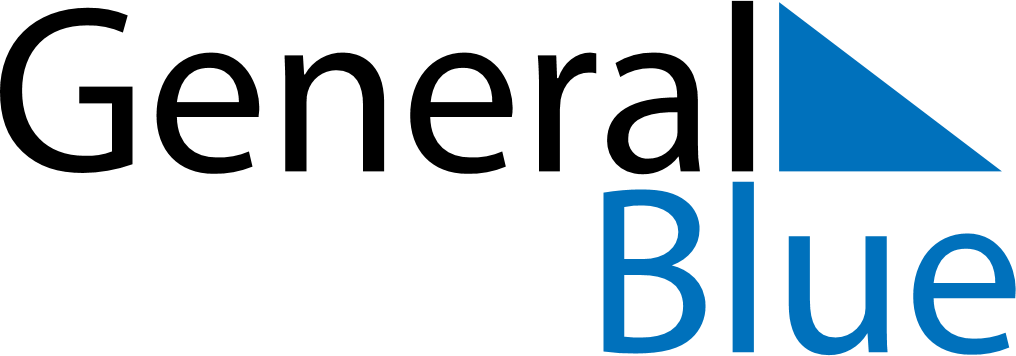 January 2024January 2024January 2024January 2024January 2024January 2024Sankt Gangloff, GermanySankt Gangloff, GermanySankt Gangloff, GermanySankt Gangloff, GermanySankt Gangloff, GermanySankt Gangloff, GermanySunday Monday Tuesday Wednesday Thursday Friday Saturday 1 2 3 4 5 6 Sunrise: 8:14 AM Sunset: 4:16 PM Daylight: 8 hours and 1 minute. Sunrise: 8:14 AM Sunset: 4:17 PM Daylight: 8 hours and 2 minutes. Sunrise: 8:14 AM Sunset: 4:18 PM Daylight: 8 hours and 3 minutes. Sunrise: 8:14 AM Sunset: 4:19 PM Daylight: 8 hours and 4 minutes. Sunrise: 8:14 AM Sunset: 4:20 PM Daylight: 8 hours and 5 minutes. Sunrise: 8:14 AM Sunset: 4:21 PM Daylight: 8 hours and 7 minutes. 7 8 9 10 11 12 13 Sunrise: 8:13 AM Sunset: 4:22 PM Daylight: 8 hours and 8 minutes. Sunrise: 8:13 AM Sunset: 4:23 PM Daylight: 8 hours and 10 minutes. Sunrise: 8:12 AM Sunset: 4:25 PM Daylight: 8 hours and 12 minutes. Sunrise: 8:12 AM Sunset: 4:26 PM Daylight: 8 hours and 14 minutes. Sunrise: 8:11 AM Sunset: 4:27 PM Daylight: 8 hours and 16 minutes. Sunrise: 8:11 AM Sunset: 4:29 PM Daylight: 8 hours and 18 minutes. Sunrise: 8:10 AM Sunset: 4:30 PM Daylight: 8 hours and 20 minutes. 14 15 16 17 18 19 20 Sunrise: 8:09 AM Sunset: 4:32 PM Daylight: 8 hours and 22 minutes. Sunrise: 8:09 AM Sunset: 4:33 PM Daylight: 8 hours and 24 minutes. Sunrise: 8:08 AM Sunset: 4:35 PM Daylight: 8 hours and 26 minutes. Sunrise: 8:07 AM Sunset: 4:36 PM Daylight: 8 hours and 29 minutes. Sunrise: 8:06 AM Sunset: 4:38 PM Daylight: 8 hours and 31 minutes. Sunrise: 8:05 AM Sunset: 4:39 PM Daylight: 8 hours and 34 minutes. Sunrise: 8:04 AM Sunset: 4:41 PM Daylight: 8 hours and 36 minutes. 21 22 23 24 25 26 27 Sunrise: 8:03 AM Sunset: 4:43 PM Daylight: 8 hours and 39 minutes. Sunrise: 8:02 AM Sunset: 4:44 PM Daylight: 8 hours and 41 minutes. Sunrise: 8:01 AM Sunset: 4:46 PM Daylight: 8 hours and 44 minutes. Sunrise: 8:00 AM Sunset: 4:48 PM Daylight: 8 hours and 47 minutes. Sunrise: 7:59 AM Sunset: 4:49 PM Daylight: 8 hours and 50 minutes. Sunrise: 7:58 AM Sunset: 4:51 PM Daylight: 8 hours and 53 minutes. Sunrise: 7:56 AM Sunset: 4:53 PM Daylight: 8 hours and 56 minutes. 28 29 30 31 Sunrise: 7:55 AM Sunset: 4:54 PM Daylight: 8 hours and 59 minutes. Sunrise: 7:54 AM Sunset: 4:56 PM Daylight: 9 hours and 2 minutes. Sunrise: 7:52 AM Sunset: 4:58 PM Daylight: 9 hours and 5 minutes. Sunrise: 7:51 AM Sunset: 5:00 PM Daylight: 9 hours and 8 minutes. 